ПОЛОЖЕНИЕО ПОРЯДКЕ И ОБ УСЛОВИЯХПРИВЛЕЧЕНИЯ ДЕНЕЖНЫХ СРЕДСТВ ЧЛЕНОВКРЕДИТНОГО ПОТРЕБИТЕЛЬСКОГО КООПЕРАТИВА«КЛАССИК ФИНАНС»Московская обл.2022 г.1.	ОБЩИЕ ПОЛОЖЕНИЯ1.1.	Настоящее Положение разработано на основании и в соответствии с Гражданским кодексом Российской Федерации, Федеральным законом № 190-ФЗ от 18.07.2009 г. «О кредитной кооперации» (далее — Закон), иными федеральными законами и нормативными правовыми актами Российской Федерации, Уставом Кредитного потребительского кооператива «КЛАССИК ФИНАНС» (далее - Кооператив).1.2.	Настоящее Положение является внутренним нормативным документом Кооператива, регулирующим порядок и условия привлечения денежных средств членов Кооператива.1.3.	Деятельность Кооператива по привлечению денежных средств членов Кооператива регламентируется действующим законодательством Российской Федерации, Уставом Кооператива, настоящим Положением, а также решениями Общего собрания членов Кооператива и Правления Кооператива.1.4.	Настоящее Положение в соответствии с Законом и Уставом Кооператива имеет приоритетное значение для заключаемых Кооперативом договоров о привлечении денежных средств членов Кооператива (договоров займа и договоров передачи личных сбережений), в случае расхождения между текстом настоящего Положения и текстом соответствующего договора должно приниматься во внимание содержание текста настоящего Положения. Действие норм настоящего Положения относительно заключаемых Кооперативом договоров о привлечении денежных средств членов Кооператива (договоров займа и договоров передачи личных сбережений) определяется как исходное, определяющее смысл и содержание указанных договоров. Все заключаемые Кооперативом договоры о привлечении денежных средств членов Кооператива (договоры займа и договоры передачи личных сбережений) не могут противоречить настоящему Положению, а в случае противоречия соответствующие их положения должны признаваться недействительными, а применению подлежат соответствующие нормы настоящего Положения.1.5.	Кооператив принимает на себя обязательство обеспечить конфиденциальность о размере и сроке размещения личных сбережений или денежных средств.2.	ОБЩИЕ ПРАВИЛА И УСЛОВИЯ ПРИВЛЕЧЕНИЯ ДЕНЕЖНЫХ СРЕДСТВ2.1.	Привлечение денежных средств от членов Кооператива является составной частью уставной деятельности Кооператива.2.2.	Кооператив привлекает денежные средства своих членов на основании:•	договоров займа, заключаемых с юридическими лицами;•	договоров передачи личных сбережений, заключаемых с физическими лицами; в порядке, предусмотренном настоящим Положением.2.3.	Передача денежных средств Кооперативу на основании договора займа (договоров передачи личных сбережений) является правом членов Кооператива.2.4.	Кооператив обязан принять денежные средства от любого члена Кооператива на основании договора займа (передачи личных сбережений) на условиях, установленных в соответствии с Законом и настоящим Положением при наличии у Кооператива возможности размещения привлекаемых средств.2.5.	Значимые для привлечения условия договоров займа (передачи личных сбережений), под которыми понимаются минимальный размер привлечения, годовой размер платы (годовая процентная ставка), срок возврата суммы займа (личных сбережений) дифференцируются по тарифным планам, утверждаемым решением Правления Кооператива сообразно сложившимся в условиях существующей конъюнктуры финансового рынка представлениям Правления Кооператива о вариативности достижения выгоды членами Кооператива-сберегателями и членами Кооператива-заемщиками (Приложение №1).2.6.	Привлеченные от членов Кооператива средства не могут быть основой для формирования неделимого фонда Кооператива. 2.7.	Кооператив привлекает денежные средства от своих членов на основе принципов платности, возвратности и срочности. Платность означает, что за пользование предоставленными денежными средствами члену Кооператива начисляются проценты. Возвратность означает, что по истечении срока действия соответствующего договора денежные средства возвращаются члену Кооператива. Срочность означает, что пользование денежными средствами осуществляется в течение оговоренного соответствующим договором срока.2.8.	Сумма займа (переданных Кооперативу личных сбережений) по одному договору не может превышать норматив общей суммы денежных средств, привлеченных Кооперативом от членов Кооператива на момент принятия решения о привлечении средств, указанный в ст. 6 Закона. В случае превышения указанного размера суммы займа (личных сбережений) член Кооператива обязан в разумный срок по требованию Кооператива изъять сумму их превышения.2.9.	Кооператив не вправе привлекать денежные средства лиц, не являющихся членами Кооператива, за исключением случаев, предусмотренных Уставом и настоящим Положением.2.10.	Кооператив вправе страховать риски своей ответственности за нарушение договоров, на основании которых привлекаются денежные средства членов Кооператива.2.11.	При привлечении средств члена Кооператива, Кооператив обязан предоставлять ему информацию о страховании риска ответственности Кооператива за нарушение договора, на основании которого привлекаются денежные средства члена Кооператива.3.	УСЛОВИЯ ДОГОВОРА ПЕРЕДАЧИ ЛИЧНЫХ СБЕРЕЖЕНИЙ3.1.	Договор передачи личных сбережений является правовым основанием для привлечения денежных средств от членов Кооператива — физических лиц.3.2.	Договор передачи личных сбережений может быть заключен только с физическим лицом, обладающим правовым статусом члена Кооператива в соответствии с Уставом Кооператива.3.3.	Договор передачи личных сбережений независимо от его суммы заключается в письменной форме. Несоблюдение письменной формы договора влечет его недействительность. Такой договор является ничтожным.3.4.	Существенными условиями договора передачи личных сбережений признаются условия о сумме передаваемых денежных средств, о размере и порядке платы за их использование, о сроке и порядке их возврата, условии о досрочном возврате денежных средств в порядке, предусмотренном частью 4 статьи 14 Закона, при прекращении членства физического лица в Кооперативе. Существенные условия договора передачи личных сбережений утверждаются решением Правления Кооператива применительно к существующим в Кооперативе тарифным планам привлечения денежных средств членов Кооператива и по мере изменения конъюнктуры рынка могут пересматриваться Правлением Кооператива. Изначально предусмотренные договором передачи личных сбережений условия сохраняют свое действие до момента истечения срока действия соответствующего договора передачи личных сбережений, за исключением случая, предусмотренного п. 3.10. настоящего Положения. Информацию об изменении существенных условий договора передачи личных сбережений члены Кооператива вправе получить в Правлении Кооператива.3.5.	Договор передачи личных сбережений считается заключенным и порождает обязательства для сторон, указанного договора, с момента внесения денежных средств в кассу Кооператива или зачисления денежных средств на соответствующий счет Кооператива в кредитной организации.3.6.	Типовая форма договора передачи личных сбережений утверждается Правлением Кооператива и при необходимости подвергается изменениям в соответствии с порядком, предусмотренным п. 3.4. настоящего Положения. Информацию об изменении типовой формы договора передачи личных сбережений члены Кооператива вправе получить в Правлении Кооператива.3.7.	Денежные средства от членов Кооператива принимаются как в кассу Кооператива, так путем перечисления на расчетный счет Кооператива в кредитной организации.3.8.	Член Кооператива имеет право вносить дополнительные суммы согласно условиям договора передачи личных сбережений, но не менее суммы, установленной Правлением Кооператива с учетом требований настоящего Положения (п. 2.9.).3.9.	В случае отсутствия от члена Кооператива письменного извещения о прекращении действия договора передачи личных сбережений в срок, определенный условиями соответствующего договора как срок (период) передачи денежных средств Кооперативу, действие указанного договора автоматически продлевается на тот же срок (первоначально предусмотренный договором передачи личных сбережений) на условиях, действующих применительно к соответствующему тарифному плану в Кооперативе на момент продления указанного договора (в редакции, принятой решением Правления Кооператива, действующим на момент продления).3.10.	В случаях, предусмотренных налоговым законодательством РФ, Кооператив исполняет обязанности налогового агента в отношении доходов, полученных членами Кооператива по договорам передачи личных сбережений.3.11.	По общему правилу досрочное прекращение договора передачи личных сбережений в одностороннем порядке по инициативе Пайщика допускается. Процентная ставка	пересчитывается	с	учетом	из	фактического срока	размещения	личных сбережений исходя из процентной ставки 0,1 % годовых.3.12.	Кооператив прекращает приём/выдачу личных сбережений по доверенности с момента, как ему станет известно о смерти члена Кооператива от доверенного лица или из иных источников. Кооператив не несет ответственности за приём/выдачу личных сбережений от поверенного члена Кооператива после смерти члена Кооператива или отмены доверенности, если в том нет его вины (Кооператив не был оповещен о смерти члена Кооператива или отмене доверенности).3.13.	Обращение взыскания на денежные средства и иное имущество Кооператива в части, соответствующей сумме основных обязательств Кооператива по договорам передачи личных сбережений, не допускается, за исключением обращения взыскания на основании исполнительных документов о взыскании денежных средств по договорам передачи личных сбережений.В случае обращения взыскания на личные сбережения члена Кооператива, Кооператив не несёт материальной ответственности за выдачу денежных средств по договору о передаче личных сбережений, произведенную ранее на законных основаниях, в том числе и на основании письменной доверенности.3.14.	Кооператив имеет право прекратить зачетом свои обязательства перед Пайщиком по возврату средств по договору передачи личных сбережений в случае наличия у члена Кооператива просроченной задолженности перед Кооперативом, а также в случае наличия такой задолженности перед Кооперативом у иного члена Кооператива, по обязательствам которого член Кооператива, передавший личные сбережения в Кооператив, выступил в качестве поручителя.3.15.	Договор передачи личных сбережений по общему правилу не обуславливает использование Кооперативом привлеченных по этому договору средств целевым образом, если иное не будет установлено условиями самого договора и/или условиями специальных программ заимствований.3.16.	Во всем остальном, что не урегулировано настоящим Положением (или не будет установлено условиями специальных программ заимствований) к договорам передачи личных сбережений	применяются положении гражданского законодательства РФ о договорах займа (ст.807-814 Гражданского кодекса Российской Федерации (далее - ГК РФ)).4.	ПРИВЛЕЧЕНИЕ ДЕНЕЖНЫХ СРЕДСТВ ЮРИДИЧЕСКОГО ЛИЦА. УСЛОВИЯ ДОГОВОРА ЗАЙМА4.1.	Договор займа, условия которого предусматриваются настоящим Положением, является правовым основанием для привлечения денежных средств от членов Кооператива—	юридических лиц.4.2.	Договор займа, условия которого предусматриваются настоящим Положением, может быть заключен только с юридическим лицом, обладающим правовым статусом члена Кооператива в соответствии с Уставом Кооператива.4.3.	Договор займа заключается по правилам, предусмотренным ст.ст. 807-814 ГК РФ. Договор займа считается заключенным с момента зачисления суммы займа на указанный в договоре займа счет Кооператива в кредитной организации.4.4.	Размер (ставка) годового процента, срок действия договора займа, порядок начисления и выплаты процентов утверждаются решением Правления Кооператива дифференцированно в зависимости от утвержденных решением Правления Кооператива тарифных планов привлечения денежных средств членов Кооператива. Информацию об изменении существенных условий договора займа члены Кооператива вправе получить в Правлении Кооператива.4.5.	Займодавец не вправе досрочно изъять часть суммы займа, если иное не будет предусмотрено условиями соответствующего договора займа.4.6.	Не позднее, чем за 30 (тридцать) дней до окончания срока действия договора займа, займодавец обязан письменно известить Кооператив о прекращении действия договора и намерении получить переданную в Кооператив сумму займа, либо о намерении заключить с Кооперативом договор займа на иных условиях (другого тарифного плана привлечения денежных средств.).4.7.	В случае отсутствия письменного извещения о прекращении действия договора займа, действие договора автоматически продляется на тот же срок (первоначально предусмотренный договором займа) на условиях, действующих на момент продления (в редакции, принятой решением Правления Кооператива, действующим на момент продления).4.8.	Член Кооператива имеет право в любое время пополнять сумму займа в размере, не ниже суммы установленной решением Правления Кооператива и не более с учетом требований п. 2.8 настоящего Положения.5.	ОСОБЕННОСТИ НАЧИСЛЕНИЯ ПРОЦЕНТОВ5.1.	Начисление процентов на сумму займа (личных сбережений, переданных Кооперативу) осуществляется согласно графику выплаты процентов, который указывается в договоре займа (договоре передачи личных сбережений).5.2.	Начисление процентов на сумму займа (личных сбережений, переданных Кооперативу) прекращается в день, предшествующий дню фактического возврата суммы займа (личных сбережений, переданных Кооперативу).5.3.	При расчете суммы процентов количество дней в году принимается равным 365(366) соответственно.5.4.	Проценты могут выплачиваться (по желанию члена Кооператива) ежемесячно, ежеквартально, раз в полгода, ежегодно, в конце срока, и это фиксируется в соответствующем договоре.5.5.	Размер процентов, предусмотренных соответствующим договором, изменению не подлежит, за исключением изменения по соглашению Сторон или изменения в случае автоматического продления действия соответствующего договора.5.6.	В случае досрочного прекращения действия договора, досрочного востребования личных сбережений по инициативе члена Кооператива или его наследников, осуществляется перерасчет выплаченных процентов по ставке досрочного расторжения, указанной в договоре передачи личных сбережений.6.	ПОРЯДОК ПРИЕМА И ВОЗВРАТА ПРИВЛЕЧЕННЫХ ДЕНЕЖНЫХ СРЕДСТВ, ВЫПЛАТЫНАЧИСЛЕННЫХ ПРОЦЕНТОВ6.1.	Сумма займа (переданные Кооперативу личные сбережения) вносится по общему правилу полностью членом Кооператива в наличной форме в кассу Кооператива при подписании договора о привлечении денежных средств. Факт получения Кооперативом денежных средств в этом случае подтверждается выдачей члену Кооператива квитанции к приходному кассовому ордеру. По желанию члена Кооператива сумма займа (переданные Кооперативу личные сбережения) могут быть внесены в безналичной форме путем перечисления денежных средств на указанный в соответствующем договоре расчетный счет Кооператива в кредитной организации. Факт получения Кооперативом денежных средств в этом случае подтверждается платежным поручением и выпиской кредитной организации по расчетному счету Кооператива. Датой получения денежных средств в этом случае является дата зачисления денежных средств на расчетный счет Кооператива.6.2.	Член Кооператива имеет право получить ранее переданную в Кооператив сумму займа (переданных Кооперативу личных сбережений) и/или процентов по ним, как в наличной, так и в безналичной форме, если иное не установлено законодательством Российской Федерации. При возврате суммы займа (переданных Кооперативу личных сбережений) и (или) выплате процентов в безналичной форме, по требованию члена Кооператива, Кооператив выдает ему копию платежного поручения о перечислении соответствующей суммы. В случае расчетов в наличной форме Кооператив оформляет выдачу соответствующей денежной суммы на основании расходного кассового ордера.6.3.	Для осуществления расчетов в безналичной форме в соответствующем договоре должны быть указаны надлежащим образом банковские реквизиты счета члена Кооператива. В случае, если в соответствующем договоре банковские реквизиты счета члена Кооператива указаны не были (были указаны ненадлежащим образом) перечисление денежных средств производится Кооперативом на основании надлежащим образом заключенного дополнительного соглашения к соответствующему договору, в котором членом Кооператива указан его счет в кредитной организации (под надлежащим образом заключенным дополнительным соглашением к соответствующему договору со стороны члена Кооператива понимается подписанное членом Кооператива в присутствии работника Кооператива дополнительное соглашение к соответствующему договору с предъявлением членской карточки, а при ее утрате или порче документа, удостоверяющего в соответствии с действующим законодательством личность члена Кооператива; к надлежащему приравнивается также подписанное действующим на основании нотариально удостоверенной доверенности представителем члена Кооператива в присутствии работника Кооператива дополнительное соглашение к соответствующему договору с предъявлением документа, удостоверяющего в соответствии с действующим законодательством личность представителя члена Кооператива).6.4.	Выплата процентов по заключенным договорам о привлечении средств членов Кооператива, которые реализуют свое право на изъятие процентов в период действия договора, по общему правилу осуществляется Кооперативом ежемесячно, ежеквартально, раз в полгода, ежегодно, по окончании действия договора согласно графику выплаты процентов, установленному соответствующим договором.6.5.	Если день возврата суммы займа (переданных Кооперативу личных сбережений) совпадает с выходным или праздничным днем, то возврат осуществляется в первый рабочий день, следующий за выходным или праздничным днем.6.6.	Член Кооператива вправе действовать сообразно условиям заключенного с Кооперативом договора займа (передачи Кооперативу личных сбережений) лично или через своего надлежащим образом уполномоченного представителя. Надлежащим уполномочием для представителей члена Кооператива Стороны считают выданную в соответствии с действующим законодательством и нотариально удостоверенную действительную доверенность на совершение конкретных полномочий.7.	ПОРЯДОК ДОСРОЧНОГО ПРЕКРАЩЕНИЯ ДЕЙСТВИЯ ДОГОВОРА ЗАЙМА (ДОГОВОРА ПЕРЕДАЧИ ЛИЧНЫХ СБЕРЕЖЕНИЙ)7.1.	Кооператив и член Кооператива вправе выступить инициаторами прекращения действия договора займа (договора передачи личных сбережений) путем его расторжения в одностороннем порядке, если такое право предусмотрено Законом или соответствующим договором, или прекратить действие соответствующего договора по взаимному соглашению.7.2.	Досрочное прекращение действия договора о привлечении денежных средств членов Кооператива (договора займа или договора передачи личных сбережений) означает возникновение у сторон обязательств по досрочному осуществлению взаиморасчетов:	досрочному возврату суммы займа (суммы переданных Кооперативу личных сбережений) члену Кооператива (бывшему члену Кооператива) или его наследникам (правопреемникам), а в случае  прекращения действия соответствующего договора по инициативе члена Кооператива начисления процентов по предусмотренной соответствующим договором ставке и реализации права Кооператива на взыскание штрафных санкций.		 7.3.	Право на досрочное прекращение действия договора о привлечении денежных средств членов Кооператива (договора займа или договора  передачи личных сбережений) путем его расторжения в одностороннем порядке не должно ущемлять законных прав и интересов контрагента по договору и может быть осуществлено в порядке, предусмотренном настоящим Положением.7.4.	Если такое право предусмотрено Законом или соответствующим договором, член Кооператива (его наследник или правопреемник) или его действующий на основании нотариально удостоверенной доверенности представитель имеет право направить в Правление Кооператива письменное заявление о досрочном прекращении действия договора о привлечении денежных средств членов Кооператива (договора займа или договора передачи личных сбережений) путем его расторжения в одностороннем порядке. В случае, если право на расторжение договора о привлечении денежных средств членов Кооператива (договора займа или договора передачи личных сбережений) предусмотрено Законом, то соответствующий договор прекращает свое действие и взаиморасчеты должны быть произведены не позднее трех месяцев с момента определенного Законом (ч. 4. ст. 14 Закона); если же такое право предусмотрено соответствующим договором, то соответствующий договор прекращает свое действие и взаиморасчеты должны быть произведены не позднее момента определенного соответствующим договором; если же такое право получено в результате соглашения сторон, то соответствующий договор прекращает свое действие и взаиморасчеты должны быть произведены не позднее момента, определенного соглашением сторон, если же такое право не предусмотрено Законом и соответствующим договором передачи личных сбережений, то указанный договор передачи личных сбережений прекращает свое действие и взаиморасчеты должны быть произведены не позднее 21 (Двадцати одного) рабочего дня с даты получения Кооперативом письменного заявления от члена Кооператива о досрочном прекращении действия договора о привлечении денежных средств членов Кооператива.7.5.	Кооператив вправе досрочно прекратить действие договора о привлечении денежных средств члена Кооператива (договора займа или договора передачи личных сбережений) путем его расторжения в одностороннем порядке в следующих случаях:7.5.1.	наличия просроченной задолженности члена Кооператива передКооперативом в сумме равной или большей суммы займа (суммы переданных в Кооператив личных сбережений), при этом Кооператив вправе самостоятельно осуществить прекращение обязательств Кооператива перед членом Кооператива зачетом обязательств члена Кооператива перед Кооперативом;7.5.2.	в случае прекращения членства члена Кооператива, за исключением смерти члена Кооператива-физического лица или ликвидации (реорганизации) члена Кооператива-юридического лица;7.5.3.	в случае необходимости досрочного возврата суммы займа (переданных вКооператив личных сбережений) при наличии документально подтвержденной Ревизионной комиссией Кооператива невозможности размещения привлеченных у члена Кооператива денежных средств.7.6.	О своем намерении досрочно прекратить действие договора о привлечении денежных средств члена Кооператива (договора займа или договора передачи личных сбережений) путем его расторжения в одностороннем порядке Кооператив обязан письменно уведомить члена Кооператива по последнему известному ему адресу члена Кооператива в срок не позднее, чем за 7 (Семь) дней до предполагаемого момента прекращения действия соответствующего договора.8.	ОТВЕТСТВЕННОСТЬ ЗА НЕИСПОЛНЕНИЕ ДОГОВОРА О ПРИВЛЕЧЕНИИ ДЕНЕЖНЫХ СРЕДСТВЧЛЕНА КООПЕРАТИВА8.1.	Кооператив отвечает по своим обязательствам по договорам о привлечении денежных средств членов Кооператива (договоров займа или договоров передачи личных сбережений) перед Членами Кооператива всем своим имуществом в пределах сумм займов (переданных в Кооператив личных сбережений) и начисленных процентов.9.	ОФОРМЛЕНИЕ ДОГОВОРОВ О ПРИВЛЕЧЕНИИ ДЕНЕЖНЫХ СРЕДСТВ ЧЛЕНА КООПЕРАТИВА (ДОГОВОРА ЗАЙМА ИЛИ ДОГОВОРА ПЕРЕДАЧИ ЛИЧНЫХ СБЕРЕЖЕНИЙ)9.1.	Договор о привлечении денежных средств члена Кооператива составляется в 2 - х экземплярах — по одному экземпляру для Кооператива (Заемщика) и члена Кооператива (Займодавца). Любое изменение условий договора о привлечении денежных средств члена Кооператива оформляется соответствующим дополнительным соглашением к договору о привлечении денежных средств члена Кооператива, составляемому в 2-х экземплярах — по одному экземпляру для Кооператива (Заемщика) и члена Кооператива (Займодавца). Дополнения и изменения к вышеуказанному договору имеют юридическую силу, если они составлены в письменной форме и подписаны Кооперативом и членом Кооператива.9.2.	От имени Кооператива договор о привлечении денежных средств члена Кооператива подписывается Председателем Кооператива или уполномоченным им действовать от имени Кооператива по доверенности лицом и скрепляется печатью Кооператива, со стороны члена Кооператива договор подписывается самим членом Кооператива (если член Кооператива физическое лицо или индивидуальный предприниматель) или лицом, уполномоченным действовать от имени члена Кооператива (если член Кооператива юридическое лицо) и скрепляется печатью члена Кооператива- индивидуального предпринимателя (при наличии) или члена Кооператива-юридического лица.9.3.	Вся информация, полученная в ходе исполнения Кооператива и членами Кооператива своих обязательств по заключенным договорам о привлечении денежных средств членов Кооператива, включая информацию о их финансовом положении, признается конфиденциальной и не подлежит разглашению или передаче третьим лицам, как в период действия вышеуказанных договоров, так и по окончании их действия.9.4.	Кооператив и член Кооператива, заключившие договор о привлечении денежных средств обязуются незамедлительно уведомлять друг друга об изменении своего места нахождения и (или) места жительства, а также о появлении или изменении своих банковских реквизитов.9.5.	Одностороннее изменение или дополнение условий и порождаемых ими обязательств по заключенному договору о привлечении денежных средств члена Кооператива, не допускается.10.	ЗАКЛЮЧИТЕЛЬНЫЕ ПОЛОЖЕНИЯ10.1.	Изменения и дополнения к настоящему Положению, типовые формы договоров займа (передачи Кооперативу личных сбережений), заключаемых между Кооперативом и членами Кооператива, а также иные решения, касающиеся значимых условий договоров о привлечении денежных средств членов Кооператива, в том числе решения об изменении размеров процентов по соответствующим договорам утверждаются по представлению Правления Кооператива Общим Собранием членов Кооператива, а при необходимости в период между Общими Собраниями членов Кооператива Правлением Кооператива при условии рассмотрения (утверждения или упразднения) на ближайшем Общем Собрании членов Кооператива.10.2.	Местом заключения и исполнения договоров о привлечении денежных средств от членов Кооператива (договоров займа/договоров передачи личных сбережений) в соответствии с настоящим Положением считается город Химки.В случае возникновения какого-либо спора, вытекающего из Устава Кооператива, настоящего Положения или заключенного в соответствии с настоящим Положением соответствующего договора, стороны договора займа (передачи личных сбережений) будут стремиться урегулировать их путём переговоров, а при не достижении согласия - путём обращения суд в соответствии с действующим законодательством Российской Федерации.10.3.	Настоящее Положение вступает в силу в течении 10 (Десяти) рабочих дней после его утверждения.10.4.	Настоящее Положение является документом свободного пользования и должно находиться в доступном для всех членов-Кооператива месте.Приложение №1к Положению о порядке и об условиях привлечения денежных средств членовКПК «КЛАССИК ФИНАНС»«УТВЕРЖДЕН»Решением внеочередного общего собрания членов  КПК «КЛАССИК ФИНАНС»Протокол №2 от «15» сентября 2022 г.УСЛОВИЯ И ПОРЯДОК ПРИВЛЕЧЕНИЯ ЛИЧНЫХ СБЕРЕЖЕНИЙ (ЗАЙМОВ)От членов Кредитного потребительского кооператива«КЛАССИК ФИНАНС» (далее — Кооператив)• Валюта займа: российский рубль.• Пополнение личных сбережений по договору: в сумме не менее 50 000 рублей не позднее 30 дней до окончания договора.• Начисление процентов: ежемесячно.• Выплата процентов: ежемесячно, ежеквартально, в конце срока.• Кооператив в момент выплаты процентов удерживает сумму налога на доходы физических лиц (НДФЛ) и перечисляет его в УФНС за члена Кооператива в качестве налогового агента.* В случае принятия Банком России решения о снижении ключевой ставки, вследствие которого процентная ставка по сберегательной программе превышает уровень ключевой ставки увеличенной в 2 раза заключение новых договоров по соответствующей программе прекращается. Пролонгация ранее заключенных договоров привлечения личных сбережений пайщиков по указанным сберегательным программам осуществляется по ставке равной ключевой ставке на соответствующую дату увеличенной в 2 раза.Основные сберегательные программы Кооператива*Основные сберегательные программы Кооператива*Основные сберегательные программы Кооператива*Основные сберегательные программы Кооператива*Основные сберегательные программы Кооператива*Основные сберегательные программы Кооператива*№п/пПрограммаСрок действия договораДиапазоны Сумм договора передачи личных сбережений (руб.)Периодичность выплаты процентовПроцентная ставка (% годовых)1«Прима»93-100 днейот 100 000,00 до 1 000 000,00В конце срока52«Сегунда»365-366 днейот 1 000 000,00 до 5 000 000,00Ежеквартально73«Терция»1095-1098 днейот 1 000 000,00 до 5 000 000,00Ежемесячно84«Кварта»1095-1098 днейот 3 000 000,00 до 10 000 000,00Ежемесячно9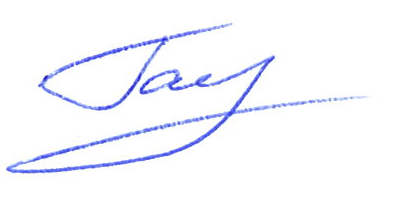 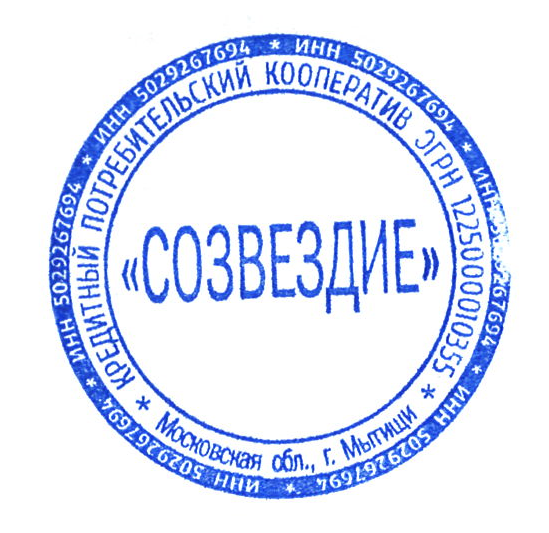 